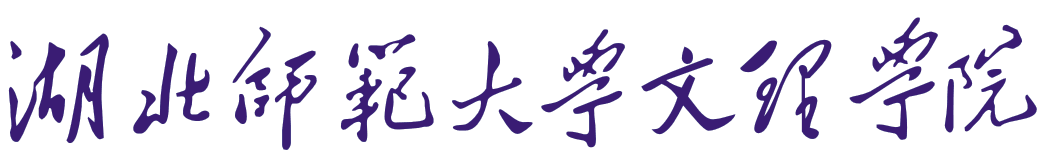 高校学生工作品牌项目申    报    书（B表）项  目  名  称：                         项  目  子类别：□辅导员工作精品   □心理健康教育工作精品    学工管理工作精品资  助  类  别：重点项目 一般项目 指导项目申  报  日  期：                         湖北师范大学文理学院学生工作部 制2023年3月填 表 说 明一、请如实填写《申报书》，填写前须仔细阅读项目通知及相关要求。填写内容应简明扼要，突出重点和关键。二、《申报书》分为A、B两表，A表要如实、准确反映团队基本情况，B表文字表述中不得透露学院、团队和个人相关信息。三、《申报书》采用A4规格页面，正反打印，左侧装订。四、所填写内容可附页。如有支撑材料，请按表格的顺序装订好作为附件附后。五、递交的《申报书》及支撑材料不予退还。一、项目前期基础1-1已实施情况（可附页）1-2项目特色（可附页）                     1-3育人实效（可附页）                     1-4推广价值（可附页）                     二、项目提升规划2-1建设目标（可附页）  2-2推进方案（可附页）  2-3重点举措（可附页）  三、条件保障（可附页）                    申报项目已具有的育人传统、已建设的载体平台、已构建的体制机制、已开展的重点工作等内容。主要包括项目的品牌特色、实践特色、育人特色、成果特色以及创新特色等方面的内容。主要包括师生满意度、参与度、受教育效果，难点重点问题解决情况，家长、媒体、同行评价情况，项目所获荣誉以及工作成果等方面的内容。主要包括典型案例、育人模式、方法载体、育人经验等的推广应用、示范引领价值。主要包括在工作体系构建、体制机制创新、平台载体拓展、重点难点突破、育人品牌创建、成果转化推广等方面的预期目标。主要包括按照建设标准和管理办法进行项目提升的工作思路、实施规划、推进路线等方面的内容。主要包括按照建设标准和管理办法在项目完善优化、育人实效提升、成果转化推广等方面的主要措施和创新举措。主要包括项目申报高校在政策、经费、平台、人员等方面所提供的支持。